 My Favorite Things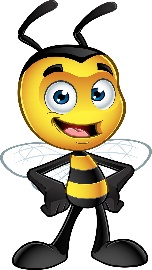 Name: Stacy Greufe Grade Level/Position: 6th Grade Birthday: January 19thFavorite Foods: Chips & Dip, Caramel Corn & Trail MixFavorite Dessert/Candy: Snickers, Milky Way & Cookies Chocolate or Vanilla: ChocolateFavorite Drink: Diet CokeFavorite Flower: TulipFavorite Color: Red, Purple or PinkFavorite Sports Team: Chiefs Hobbies/Special Interests: Reading, Walking & SportsFavorite Restaurants: Summit Grill, Texas Roadhouse & Houlihan’sFavorite Places to Shop: Maurice’s, Rally House & Macy’s